ContenidoContenido	2Introducción	3I. Desarrollo	31. Antecedentes	32. Objetivo de la exposición MARN en los Festivales para el Buen Vivir	53. Logística MARN en los Festivales para el Buen Vivir	54. Descripción de material educativo de exposición en los Festivales para el Buen Vivir	55. Descripción del material educativo entregado a la población 	76. Direcciones Generales MARN que han participado de enero- julio 2016	87. Resultados MARN en los Festivales para el Buen Vivir (cantidad de material entregado, asesorias brindadas, denuncias y solicitudes y afluencia de personas en la exposicion institucional) 	10IntroducciónLos Festivales para el Buen Vivir y el Programa Gobernando con la Gente, organizados por la Presidencia de la República, son espacios de cercanía con la población para atender sus necesidades básicas y ofrecer los diferentes servicios institucionales en la mejora de oportunidades y solución de problemas. Implica una articulación de esfuerzos y promoción del desarrollo social inclusivo en la edificación de una mejor sociedad. Ambas actividades se realizan de manera paralela en un municipio previamente seleccionado por la Presidencia de la República, uno o dos sábados por mes.  El Ministerio de Medio Ambiente y Recursos Naturales (MARN) participa con una exposición en los Festivales para el Buen Vivir; brindando a la población asesoría técnica en temas ambientales, divulgación de los servicios que la institución ofrece, recepción de denuncias y una exposición con material educativo y lúdico. I. Desarrollo  1. Antecedentes  El Plan Quinquenal de Gobierno 2014- 2019 El Salvador Productivo, Educado y Seguro en su objetivo 7 mandata “Transitar hacia una economía y una sociedad ambientalmente sustentables y resilientes a los efectos del cambio climático”; y en sus líneas  de acción establece: E.7.1. Avance en el ordenamiento sustentable de los territorios.E.7.2. Gestión integral y seguridad hídrica para la calidad de vida y el desarrollo económico inclusivo y equitativo del país.E.7.3. Reducción de los niveles de contaminación e insalubridad ambiental para contribuir a mejorar la salud de la población y el funcionamiento efectivo de los ecosistemas.E.7.4. Reducción de la vulnerabilidad ambiental y socioeconómica ante los efectos del cambio climático y los fenómenos naturales, con lo cual se aumentaría la resiliencia de los territorios.E.7.5. Restauración y conservación de ecosistemas degradados con alto valor ambiental, social y económico con la participación activa de la ciudadanía. El MARN en cumplimiento al plan de gobierno realiza acciones con la población participante en los Festivales para el Buen Vivir; entre ellas promover la educación ambiental para crear conciencia y reducir la vulnerabilidad ambiental ante los efectos del cambio climático. También asesora y entrega información relacionada a la protección del medio ambiente, restauración de ecosistemas, promoción de la gestión integrada de recursos hídricos; así como la divulgación de los medios virtuales que la institución tiene para que la población esté informada y participe de las diferentes iniciativas que el MARN realiza como ente rector de la normativa ambiental a nivel nacional en su sitio oficial: www.marn.gob.sv 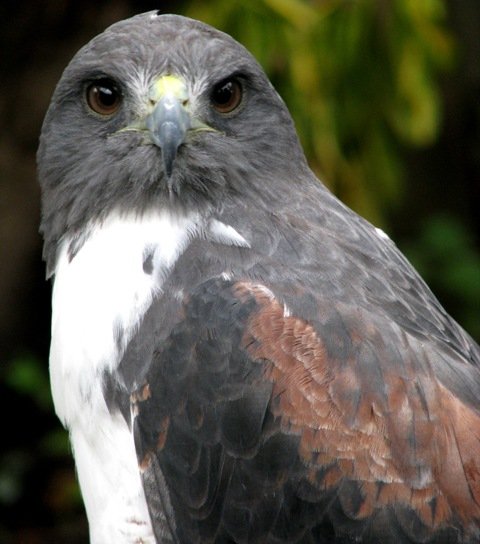 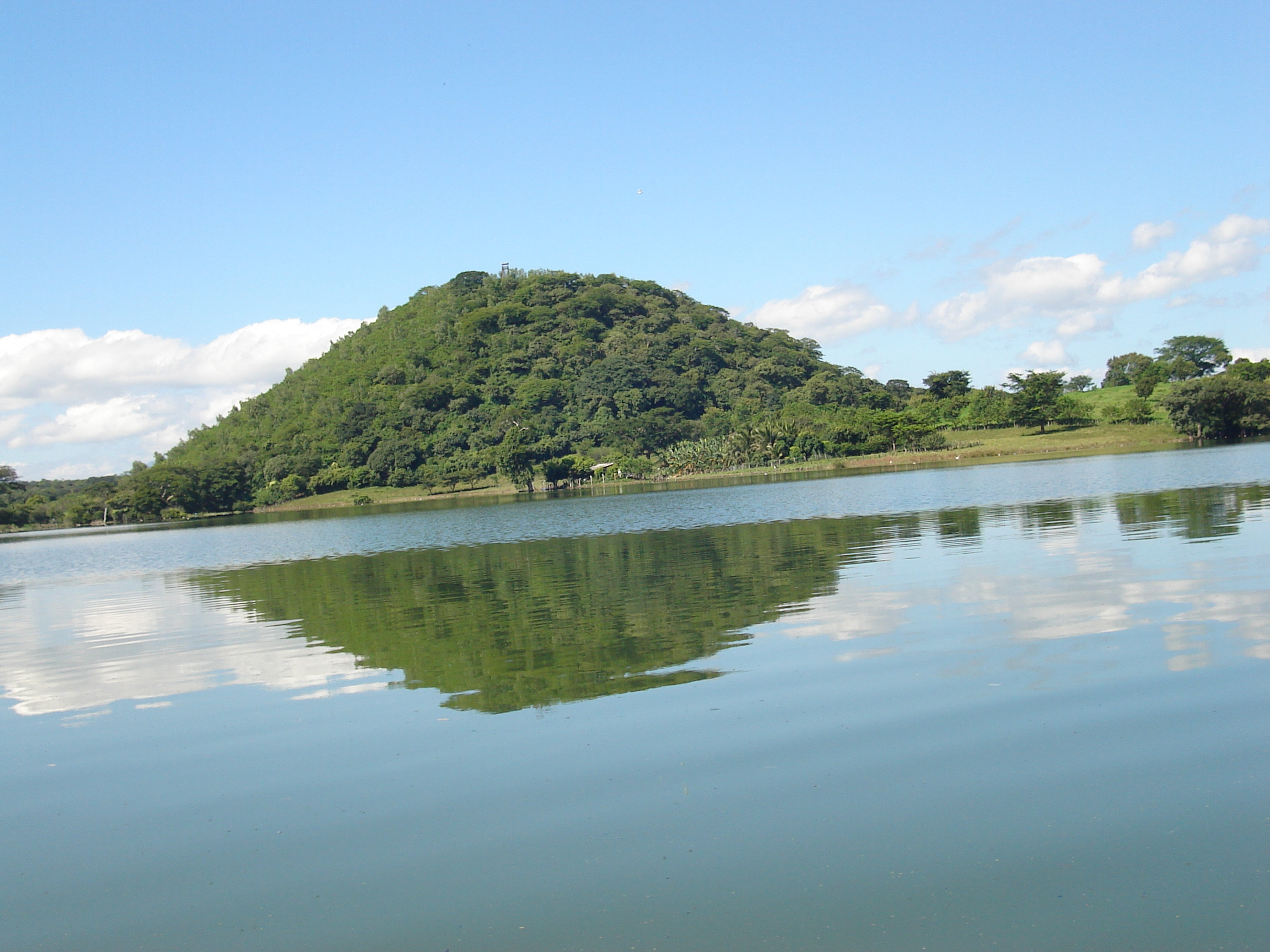 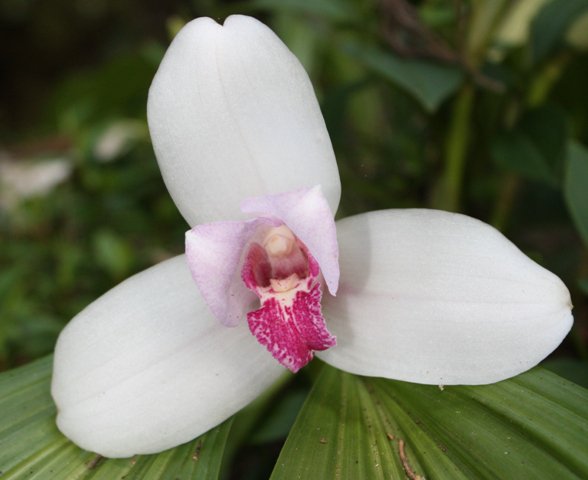 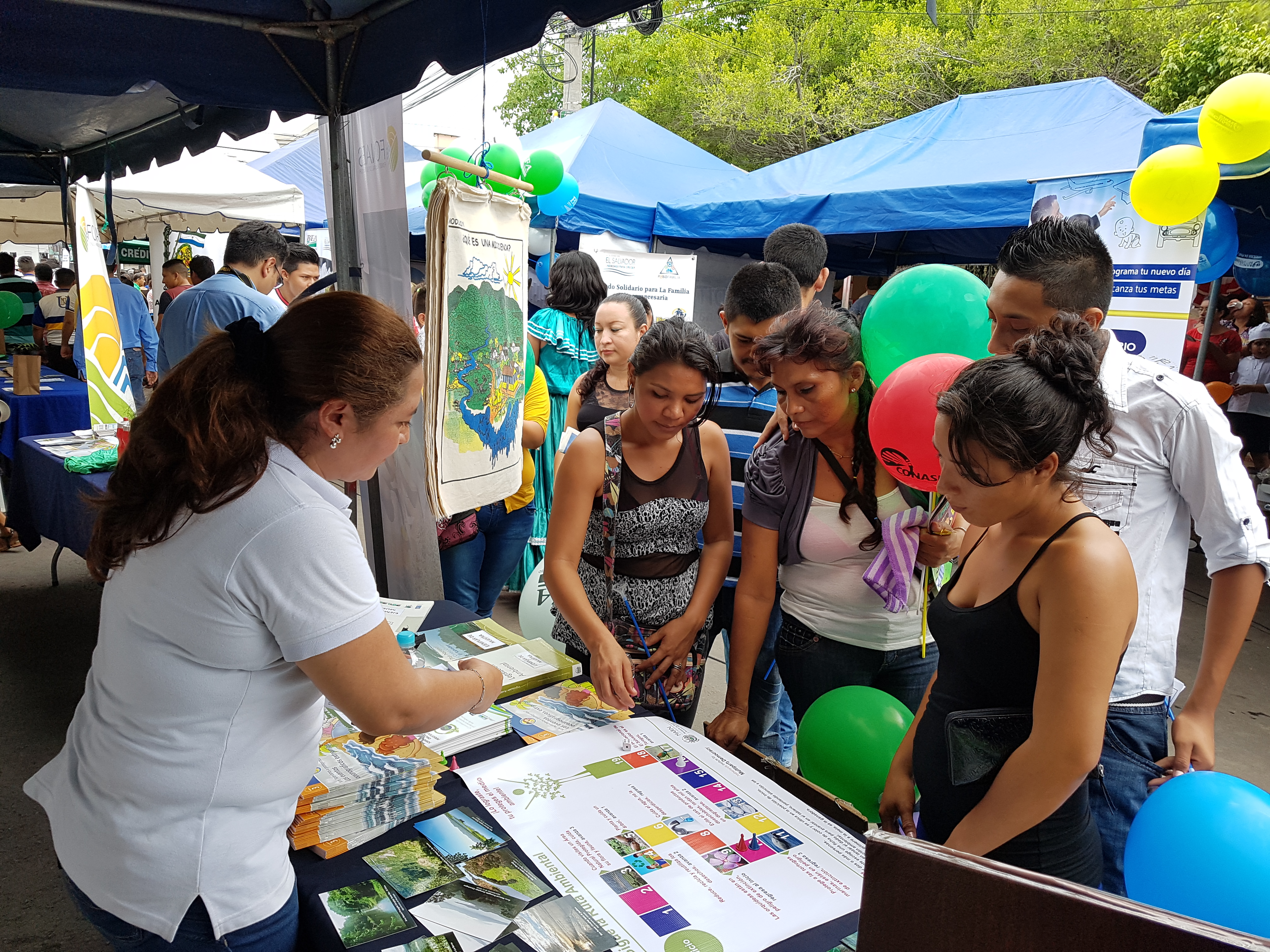 2. Objetivo de la exposición MARN en el Festival para el Buen VivirPresentar el trabajo que desarrolla el MARN, promocionar los servicios institucionales, recepción de denuncias ambientales y asesorías técnicas en temas ambientales. 3. Logística MARN en los Festivales para el Buen VivirTodas las Direcciones MARN participan de manera rotativa en la atención de los festivales. La coordinación y enlace directo con CAPRES y con el resto de Direcciones del Festival para el Buen Vivir es desde la Unidad de Educación Ambiental MARN. Cinco días antes del evento se realiza una reunión de coordinación e identificación del lugar donde será el Festival, asisten las demás entidades. Dos días antes del evento, la persona representante de la Unidad de Educación Ambiental asiste a CAPRES para recibir indicaciones finales previas al evento, las cuales comunica vía correo a la Dirección a cargo del evento.Personal técnico de la Unidad de Educación Ambiental prepara el material a exhibir y distribuir en el festival en desarrollo. Durante el evento los técnicos orientan y asesoran a la población en temas ambientales y en la recepción y canalización de denuncias ambientales. 4. Descripción de material educativo de exposición en los Festivales para el Buen Vivir Legislación ambientalManejo integral de residuos sólidosCultura 3R (reducir reutilizar y reciclar)Amenazas naturales y prevención de desastres con la exhibición de:Maquetas fallas geológicas y entrega de la serie Aprendamos a Protegernos.Divulgación Viviendo en Armonía con el Volcán Boquerón y su mapa de escenarios de erupciones volcánicas (municipios aledaños departamentos de La Libertad y San Salvador)Catalogo de mapas de vulnerabilidad y riesgo por Tsunamis en la costa de El SalvadorEscenarios de amenaza por inundación en río Acelhuate zona: Arenal Monserrat, Arenal Mejicanos, Arenal Tutunichapa y Quebrada El GarroboEjemplar de Biodiversidad de Centro AméricaEjemplar Biodiversidad amenaza a nivel mundial Divulgación del Plan Nacional de Cambio Climático  Catalogo humedales, sitios RamsarDivulgación de temática Defiende la Vida Silvestre y diversidad biológicaOrientación y/o recepción de promoción de denuncias ambientalesDivulgación de la biblioteca virtual MARN en www.marn.gob.sv Divulgación de los módulos educativos en http://apps2.marn.gob.sv/Ficha Asimismo eventualmente, a requerimiento de CAPRES se da la exposición cultura 3R (reducir, reutilizar y reciclar) a niñez y juventud beneficiaria con las computadoras que la Presidencia de la República les entrega en el especio del evento Ciber Lempitas. 5. Descripción del material educativo entregado  a la población en los Festivales para el Buen Vivir Kits de la Serie Aprendamos a Protegernos:TerremotosErupciones volcánicasMovimientos de laderaEventos oceanográficosCrecidas e inundacionesAgua contaminadaErupciones volcánicasEventos meteorológicos Cambio climáticoCompendios de legislación AmbientalPlan Nacional de Cambio ClimáticoBrochure COPS para reducción de emisiones contaminantes Brochure permisos ambientalesKits de la serie gestión integrada de recursos hídricosDistribución de juegos lúdicos: memoria ambiental, lotería ambiental y sigue la ruta ambientalEntrega de volantes informativos de acceso en línea a la biblioteca virtual Cuadernillos informativos cambio climático y cultura 3R (reducir, reutilizar y reciclar)  6. Direcciones Generales MARN que han participado de enero- julio 2016 7. Resultados MARN en Festivales para el Buen Vivir de enero a julio 2016 De acuerdo a las hojas de registro de las exposiciones MARN en los Festivales para el Buen Vivir de enero- julio 2016 el evento con mayor afluencia de personas ha sido San Miguel con un estimado de 300 participantes. Seguido de Ciudad Arce con 278 visitas y Chalchuapa con 270. Detalle de denuncias ambientales o solicitudes recibidas en los Festivales                                      para el Buen Vivir 2016Las siguientes denuncias ambientales y solicitudes fueron recibidas y canalizadas al área correspondiente. 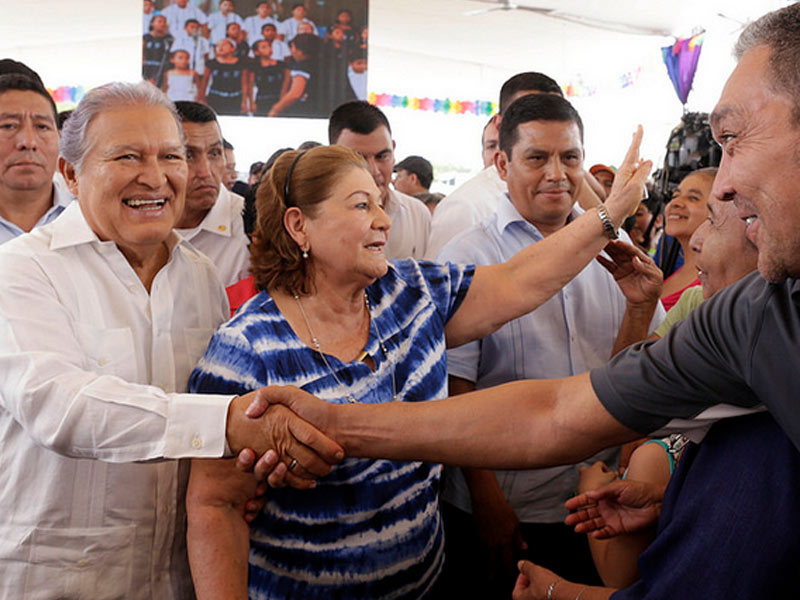 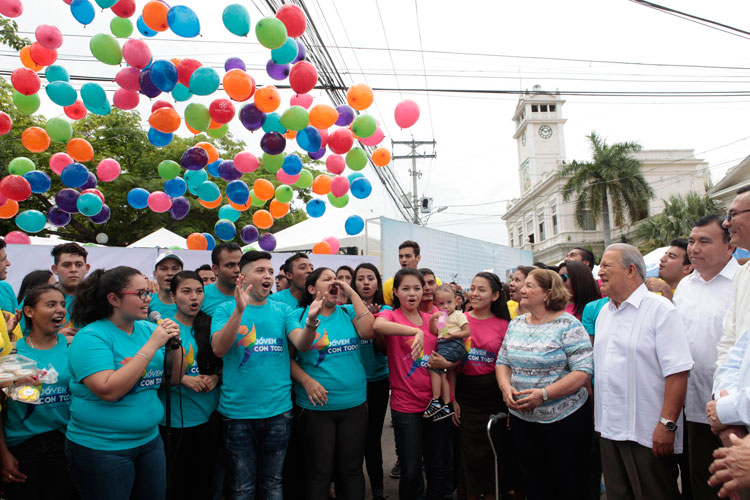 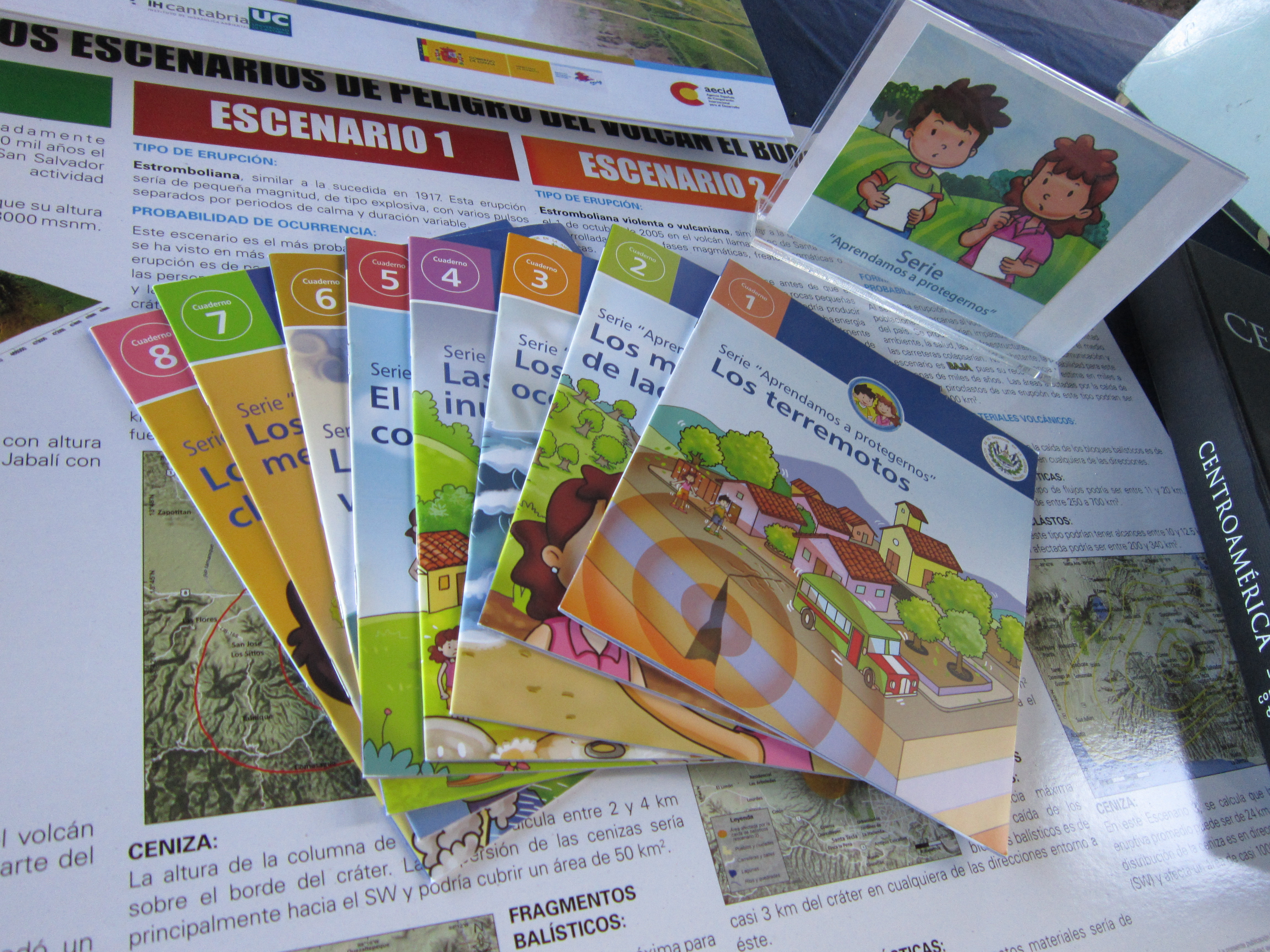 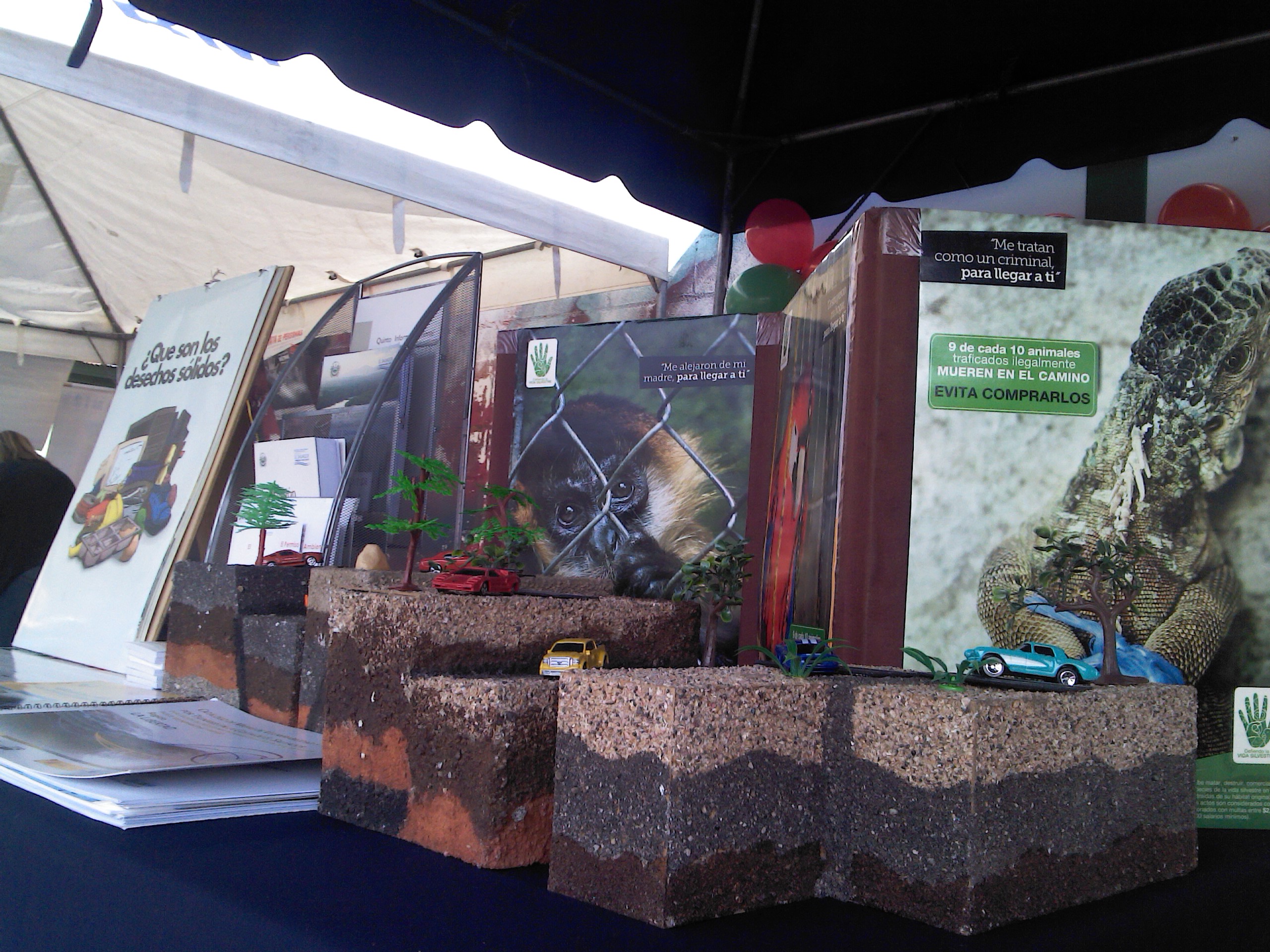 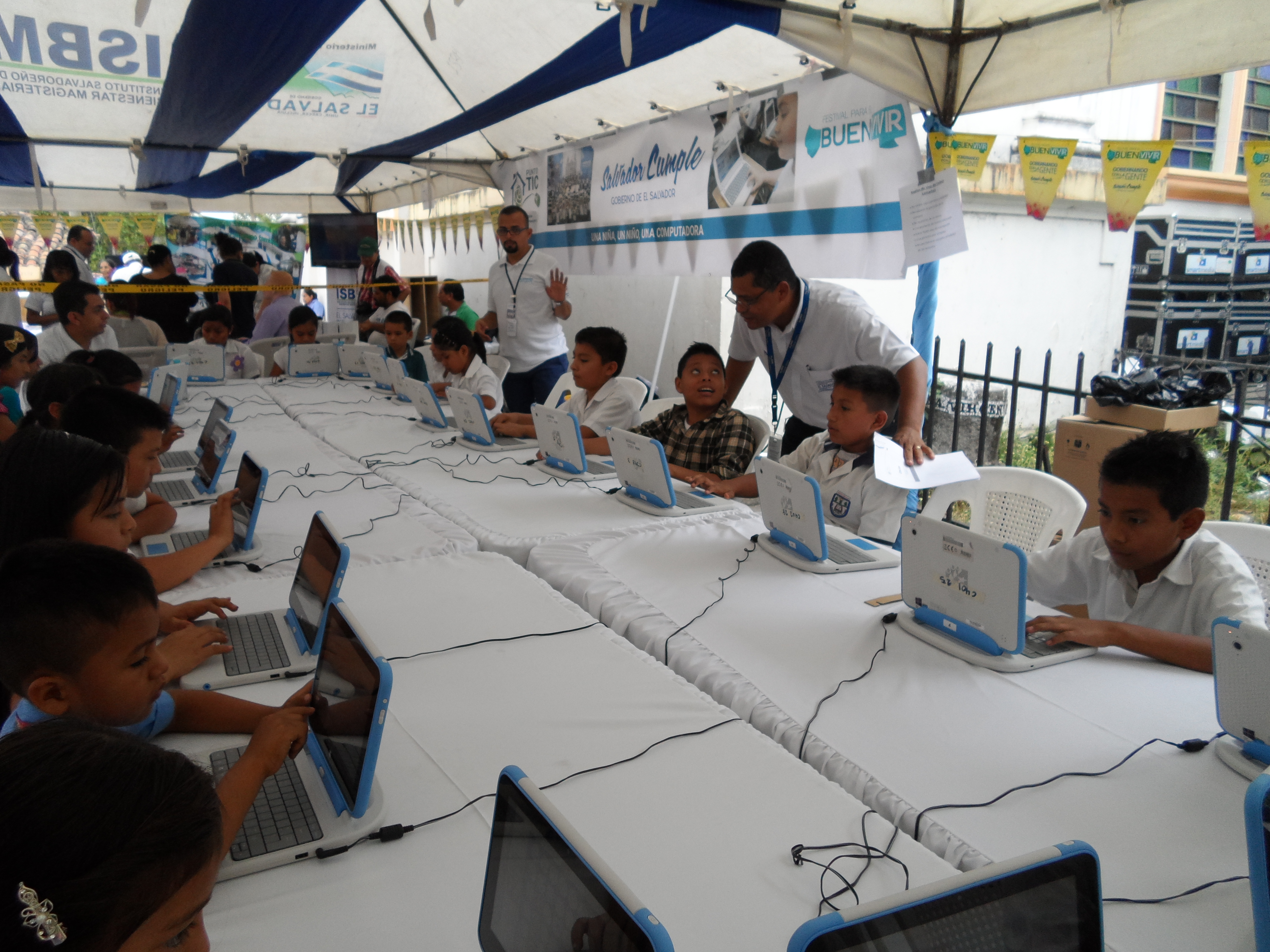 12 de marzo 2016, San Pedro Masahuat, La paz.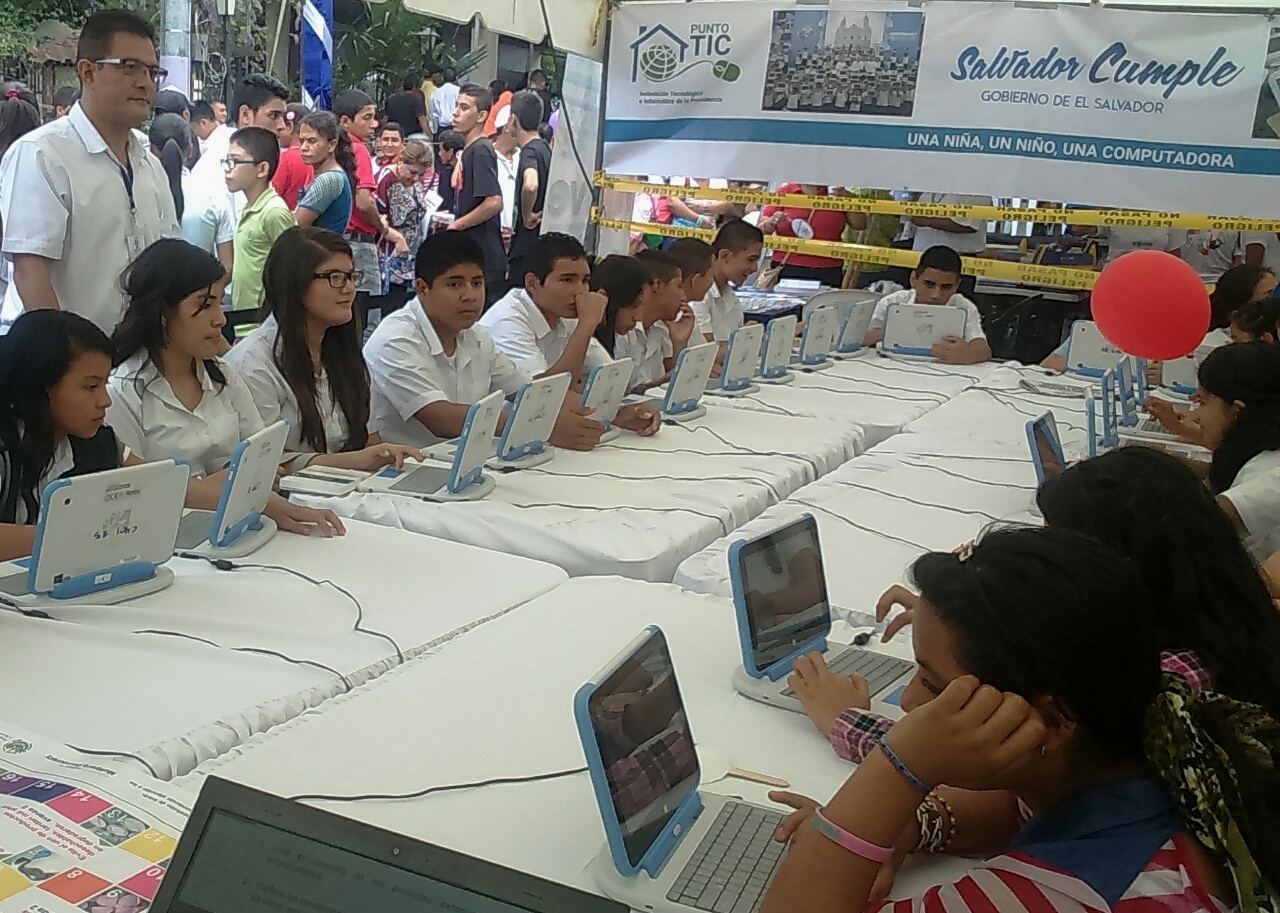 30 de abril 2016, Chalchuapa, Santa Ana.FechaDirección MARNÁrea , Unidad o Gerencia que atiendeDepartamentoMunicipioN° de técnicos23/01/16  Atención Ciudadana  e Institucional - Dirección de Atención Ciudadana: Unidad de Educación Ambiental y Unidad deDenuncias Ambientales San  Salvador San  Salvador 0306/02/16 Evaluación y Cumplimiento Ambiental - Dirección Evaluación y Cumplimiento Ambiental y - Dirección de Atención Ciudadana regional Oriente San Miguel San Miguel 0520/02/16Administración- Unidad de Recursos Humanos y - Dirección Evaluación y Cumplimiento Ambiental San Vicente San Vicente 0212/03/16 Saneamiento Ambiental Dirección de Saneamiento AmbientalCuscatlán San Pedro Perulapán 0316/04/16Ecosistemas y Vida Silvestre Dirección de Ecosistemas  y Vida  Silvestre y Dirección  Evaluación y Cumplimiento Ambiental Cabañas Ilobasco 0330/04/16Atención Ciudadana  e Institucional Dirección de Atención Ciudadana regional occidente Santa Ana Chalchuapa 0314/05/16Observatorio AmbientalDirección de Observatorio Ambiental y Dirección Evaluación y Cumplimiento AmbientalAdministración Sonsonate Izalco 0428/05/16Evaluación y Cumplimiento Ambiental Dirección de Evaluación y Cumplimiento Ambiental La Libertad Ciudad Arce 0411/06/16 Unidad Financiera y  Dirección de Ecosistemas  y Vida  Silvestre Unidad Financiera Institucional (UFI) y Dirección de Ecosistemas  y Vida  Silvestre y Dirección de Evaluación y Cumplimiento La Paz San Pedro Masahuat 0409/07/16Saneamiento Ambiental - Dirección de Saneamiento Ambiental y -Dirección de Atención Ciudadana regional oriente Usulután Usulután 0323/07/16 Ecosistemas y Vida Silvestre Dirección de Ecosistemas  y Vida  Silvestre La Libertad  Huizucar 03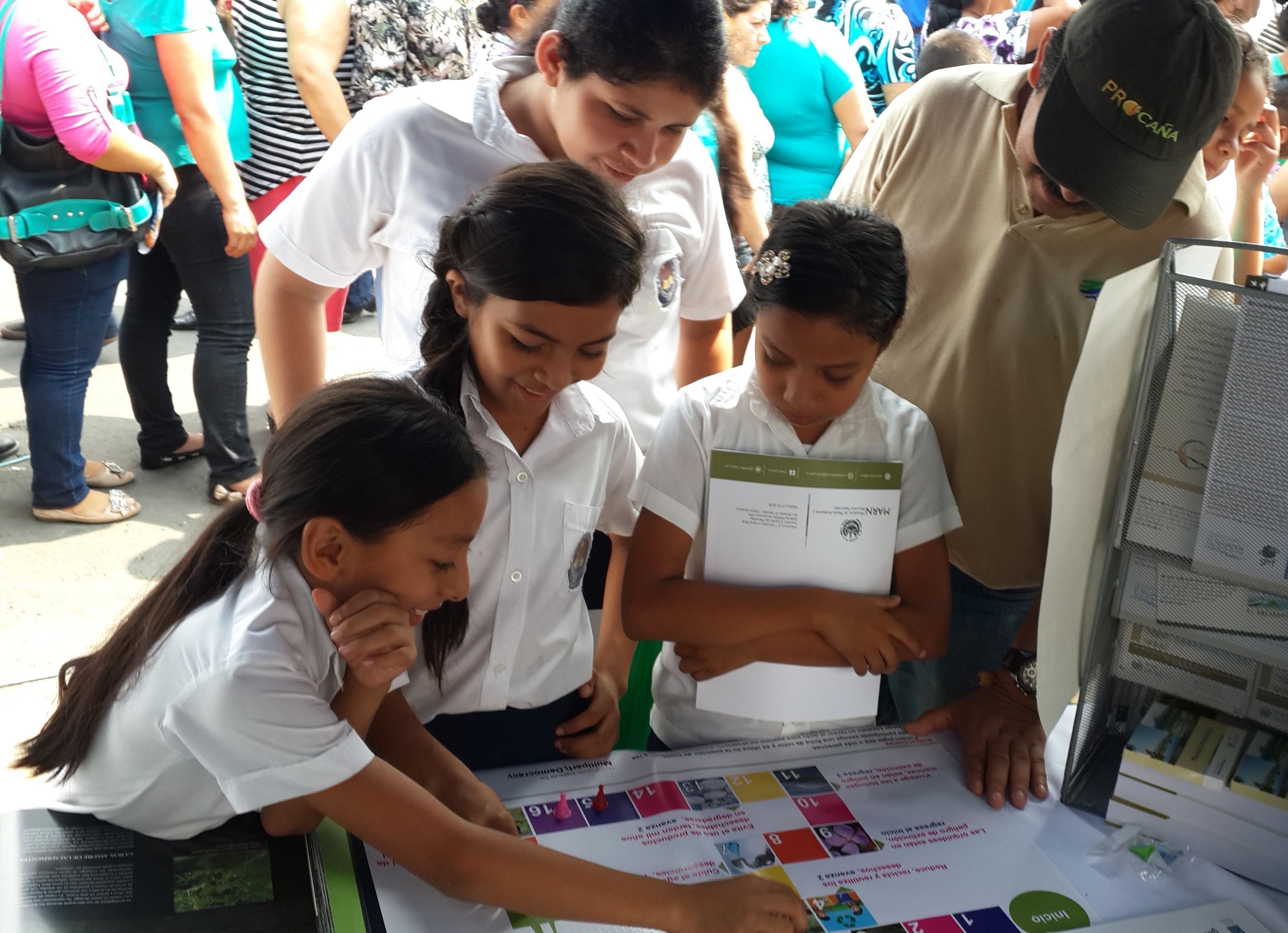 16 de abril 2016, Ilobasco, Cuscatlán.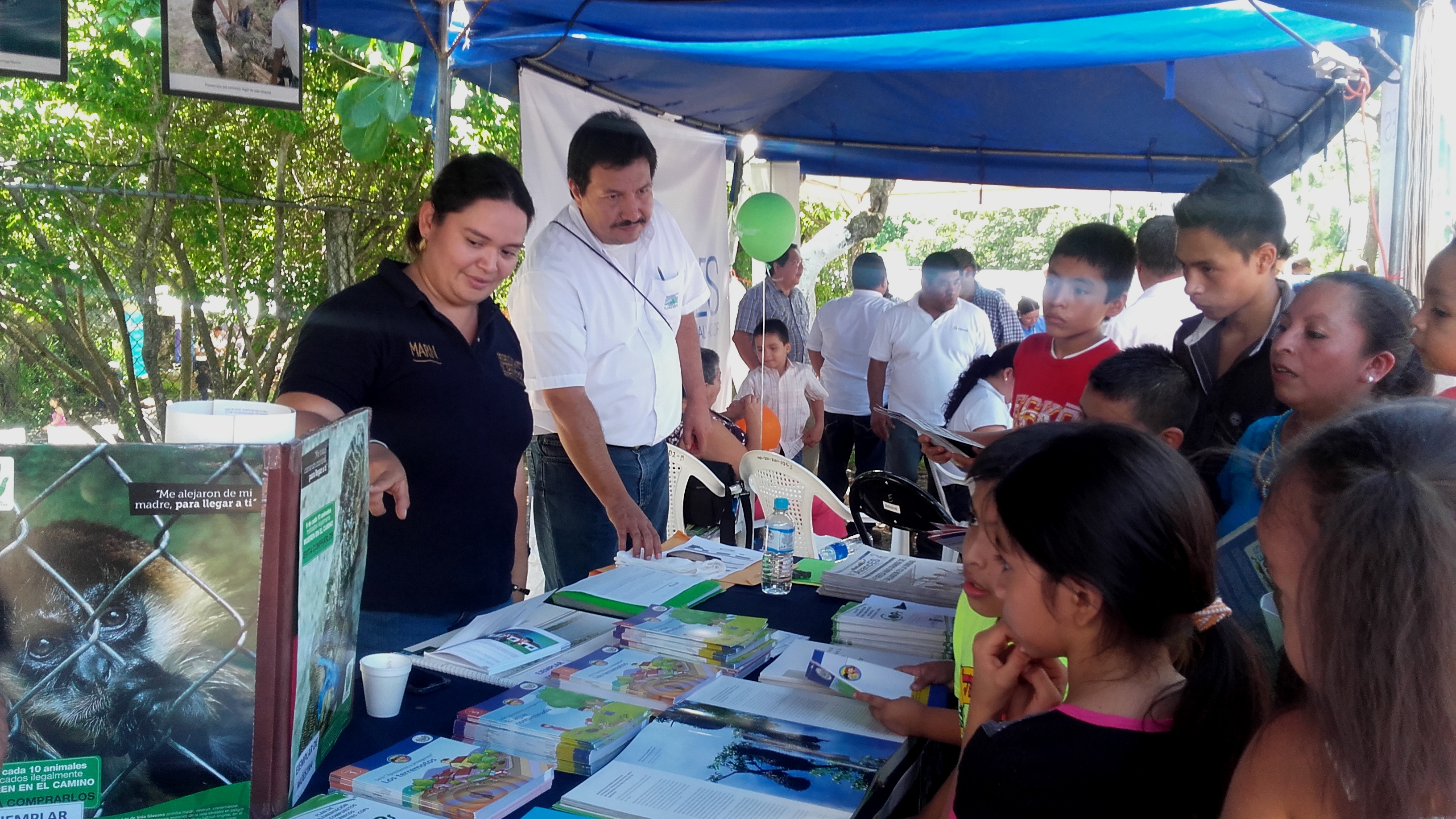 23 de julio 2016, Huizucar, La Libertad.FechaDepartamentoMunicipioCantidades de Material educativo   entregado de enero a julio 2016Número de orientaciones brindadas en temas ambientalesNúmero de denuncias o solicitudes recibidas Afluencia estimada de visitantes en la exposición MARN23/01/16 San  Salvador San  Salvador 2291020016006/02/16 San Miguel San Miguel 2501000230020/02/16San Vicente San Vicente 160540013412/03/16Cuscatlán San Pedro Perulapán 150130110016/04/16Cabañas Ilobasco 3002520325230/04/16Santa Ana Chalchuapa 270250027014/05/16Sonsonate Izalco 2961000310028/05/16La Libertad Ciudad Arce 6102780027811/06/16 La Paz San Pedro Masahuat 3042000020009/07/16Usulután Usulután 27017900179 23/07/16 La Libertad  Huizucar 404020080TOTAL:TOTAL:TOTAL:3,2431,305092,053FechaFestival buen Vivir realizado enFestival buen Vivir realizado enNúmero de denuncias o solicitudes recibidasDescripción FechaDepartamentoMunicipioNúmero de denuncias o solicitudes recibidasDescripción 06/02/16 San Miguel San Miguel02Desviación de río en Yamabal, Departamento de Morazán. 06/02/16 San Miguel San Miguel02Contaminación de aguas residuales de empresa Alas Doradas. El problema se ubica en el municipio de San Juan Opico, La Libertad. 12/03/16Cuscatlán San Pedro Perulapán01Extracción de material pétreo en colonia Cumbres de San Bartolo, del municipio de Tonacatepeque. Denuncian a señor Consejal dicha municipalidad. 16/04/16Cabañas Ilobasco03Tala de árboles en cantón Cubias del municipio de San Isidro, Cabañas.16/04/16Cabañas Ilobasco03Tala de árboles en el municipio de Guacotecti. La persona denunciante solicita se comuniquen con ella para indicar mejor lugar del problema. 16/04/16Cabañas Ilobasco03Solicita conocer avances de la denuncia interpuesta por actividades de porqueriza en municipio de San Isidro. 14/05/16Sonsonate Izalco03Solicitud de apoyo para reforestación en terreno cantón Los Lagartos.14/05/16Sonsonate Izalco03Solicitud de asesoría para actividades de conservación de los recursos naturales del Caserío El Palmar, Cantón Peñablanca, municipio de San Julián, Sonsonate. 14/05/16Sonsonate Izalco03Tenencia en cautiverio de pitón albino en parque central de Juaya, Sonsonate